SUNDAY, AUGUST 14, 202210th Sunday after PentecostWelcome & AnnouncementsGathering                                                          - Eric Brisson“Lord, Whose Love Through Humble Service”      -*Opening Prayer            	                            - Norma DudenLeader:	God of healing mercies, we come to you this day as imperfect people, carrying so much baggage.  We know that you desire for us hope, happiness, and love,People:	yet we haven’t responded with faith.  We have found so many ways in which to block your gifts, or to grab hold of them as if we were entitled to them.  Leader:	In Christ, you taught us to live as people of compassion and service.  People:	But our service has been mostly for ourselves, for our own gratification.  We have failed to be your church, your witnesses on earth.  We have neglected the needs of others in our rush for our own comfort.  Leader:	Forgive us, O merciful God.  People:	Forgive us and heal our wounded spirits.  Turn us again to you, that we may learn anew of your love and mercy.  Help us to lay aside the extra burdens that weigh us down that we may run the race and live fully the life you set before us, bearing your light of peace and hope to all those we meet.  In the name of Christ, who makes all things new, we pray.  Amen.*Opening Song  “God of Grace and God of Glory”        #577                     Children’s MomentSpecial Music                                       - Lake Winona Winds   Mozart: Divertimento no.1 (Allegro - Adagio - Rondo)Scripture:                Hebrews 11:29-12:2       - Joliene OlsonCentering Video    “Running for the Light”  - a film by TWOP              music by Wesley UMCMessage                  “No Checked Bags”   - Dr. Robert Hicks*Song                           “In the Secret”                     on screenJoys and ConcernsPreparation for Prayer “Guide My Feet” v.1-4   TFWS #2208Black BookPrayers of the People & The Lord's Prayer    *Closing Song              “For All the Saints”       TFWS #2283Black BookBenediction      Postlude                    “Gift to Be Simple”      – Jonelle MooreSpecial thanks to the members of the Lake Winona Winds: CJ Lee, Ruth Bures, Frank Bures August is here! Let’s support the Winona Food Shelf in August by contributing non-perishable items starting with a “A.” Think: apple juice, albacore tuna, almonds, alphabet soup. “A” is also for “all” – all donations are appreciated!  Bring your items to the food barrel in the back of the sanctuary.Welcome Table  Check out the Welcome Table each week for print-outs of the most recent E-Zine newsletter, Joys & Concerns, and more. Also stop by the Generosity Table at the back of the sanctuary. Are you subscribed to our monthly newsletter? Contact the office to sign up, or visit our web page winonawesley.org/e-zines to sign up and view past issues.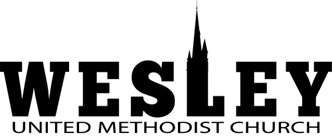 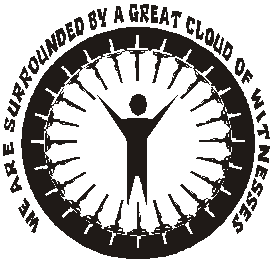 